	OASOS	Martínek	25. 1. 2023Objednáváme systém pro zajištění výdeje stravy dle emailové kalkulace ze dne 19. 1. 2023Terminál VITO II včetně oživení, nastavení, zaškolení obsluhy36.890 Kč bez DPH  -  1x výdejní terminál VITO II, 1x napájecí zdroj, 1x převodník11.200 Kč bez DPH   -  oživení a nastavení terminálu, zaškolení obsluhyModul Ovládání terminálu2400 Kč bez DPH / ročněŽádáme o akceptaci objednávky.Ing. Petr Kyjovský
ředitel školy Věra Latrach
správce rozpočtuVážený pane Martínku, na základě vašeho požadavku si vám dovoluji zaslat cenou kalkulaci na modernizaci vašeho stravovacího provozu. Zasílám dva možné způsoby řešení:Řešení - použití našeho systému:- nabízí dvě možnosti řešení1) pořízení výdejního terminálu s napojením na SQL server na Rybím trhu. Veškerá agenda by byla zde.2) instalace programu Stravné 5 s připojením na SQL server na Rybím trhu + pořízení identifitátoru1) Výdejní terminálHW pro výdej stravy výběr z variant:Terminál LOGIC:52.885 Kč bez DPH  -  1x výdejní terminál LOGIC, 1x napájecí zdroj, 1x převodník11.200 Kč bez DPH   -  oživení a nastavení terminálu, zaškolení obsluhyhttp://uloziste.visplzen.cz/obchodni_listy/Stravovaci_systemy/Vydejni_mista/Vydejni_terminal_LOGIC.pdfTerminál VITO II:36.890 Kč bez DPH  -  1x výdejní terminál VITO II, 1x napájecí zdroj, 1x převodník11.200 Kč bez DPH   -  oživení a nastavení terminálu, zaškolení obsluhyhttp://uloziste.visplzen.cz/obchodni_listy/Stravovaci_systemy/Vydejni_mista/VITO.pdfPro funkčnost terminálu je důležité nainstalovat modul Ovládání termináluRoční paušální poplatek za tento modul je 2 400,00 Kč.2) instalace programu Stravné Předmětem dodávky je program Stravné 5 do 300 zpracovávaných osob s moduly:Modul Ovládání termináluModul Objednávání a výdej na id. médiaModul Objednávání stravy přes internetProgramové vybavení:11 400,00 Kč    roční paušální poplatek za SWAsistenční služby:14 000,00 Kč    instalace, nastaveníHW pro evidenci strávníků hrazený jednorázově:4 960,00 Kč    identifikátor EM USBhttp://uloziste.visplzen.cz/obchodni_listy/Stravovaci_systemy/Identifikator.pdfVeškeré ceny jsou uváděné bez DPH.Ceny za servisní práce jsou orientační! Přesné zadání vždy vyžaduje předrealizační návštěvu technika!Příloha:Parametry výpočetní techniky: http://uloziste.visplzen.cz/obchodni_listy/Ostatni_HW/Konfigurace_pocitace_pro_dodavky_VIS.pdfV případě jakýchkoliv dotazů mne neváhejte kontaktovat emailem nebo telefonicky.Michaela PavlůObchodní konzultantmichaela.pavlu@visplzen.cz | +420 776 551 335_______________________________oblast Morava | morava@visplzen.cz | +420 377 462 201VIS Plzeň, s.r.o.Farského 14, Plzeň 326 00info@visplzen.cz | +420 377 457 330www.visplzen.cz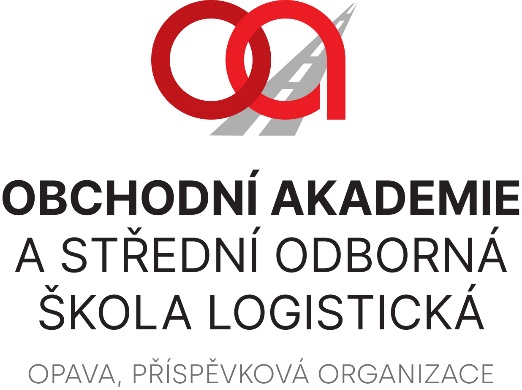 VIS Plzeň, s.r.o.Farského 14, Plzeň 326 00
IČ: 45330344VÁŠ DOPIS ZNAČKY / ZE DNENAŠE ZNAČKAVYŘIZUJE / LINKAOPAVA